Муниципальное бюджетное дошкольное образовательное учреждение детский сад комбинированного вида №135 «Рябинка» городского округа Тольятти, Комсомольского районаКонспект совместной деятельности педагога и детей подготовительной группы по развитию познавательных способностей с применением технологии ТРИЗ (образовательная деятельность) на тему: «Сужение поля поиска»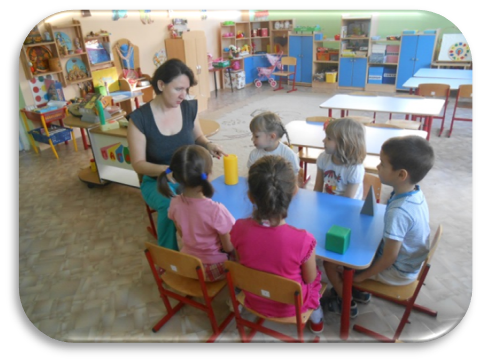 Разработан воспитателем 1 категории Перфильева Н.В.г.Тольятти  (сентябрь 2014г) Заведующий  МБУ детский сад №135                               /_________________  / Каляганова Н.Н./Тема: «Сужение поля поиска»Задачи:о.о. Познавательное развитиеПродолжать обучать  детей работе со зрительно представленным числовым рядом от   0 до 10.  Развивать  умения детей сужать поле поиска объекта на горизонтальной и вертикальной     плоскостях.   Развивать умения детей сужать поле поиска в объемном  пространстве.Закрепить умения составлять из букв слова. Развивать память, смекалку, фантазию.Формировать умения слушать и слышать ответы других, строить на их основе свои вопросы, точно формулировать свои мысли.Материалы: числовая лента с цифрами (от 0 до 10); буквы П, А, Р, К; плоскостные геометрические фигуры (квадрат, круг, овал, прямоугольник, треугольник); объемные геометрические фигуры (цилиндр, конус, куб, четырехугольная пирамида, прямоугольный параллелепипед).Конструктор совместной деятельности педагога и детейЛИТЕРАТУРА.1. Выготский Л.С. Воображение и творчество в детском возрасте - М.: Просвещение, 1991.2. Гин С.И. Занятия по ТРИЗ в детском саду. Мн., 20083. Сидорчук Т.А. Технология обучения дошкольников умению решать творческие задачи. Ульяновск, 20064. Сидорчук Т.А. Методы развития воображения дошкольников. Ульяновск, 2007.№Деятельность воспитателяДеятельность воспитанниковОжидаемые результаты1.Организационный момент.У  меня для вас  секрет. Поможет раскрыть  секрет вам   игра "Да- нет". За каждым загаданным предметом будет скрываться буква. Собрав все буквы вы узнаете,  куда мы пойдем на экскурсию.Дети сидят полукругом.        Мотивирование на начало деятельности.2.Игра "Числовая линейная да- нет"Воспитатель выбирает ведущего ребенка. Правила игры: ребенок ведущий задает вопросы, дети отвечают.Воспитатель: - Вы отгадали правильно, а за цифрой 4 спряталась буква  П (показывает букву П)Ребенок ведущий: - я загадал (а)  число, задавайте мне вопросы.Дети: - Это пять?Ребенок ведущий:  - нет.Дети: - Это больше пяти?Ребенок ведущий: -нет.Дети: - Это 2 ? Ребенок ведущий: - нет.Дети: - Это больше двух?Ребенок ведущий: - да.Дети: - Это три?Ребенок ведущий:  -нет.Дети: - это четыре?Ребенок ведущий: -да.     Сформировано умения слушать и слышать ответы других, строить на их основе свои вопросы, точно формулировать свои мысли.3.Игра «Раз, два, три - ко мне беги»Предлагает взять карточки с изображением цифр (от 0 до 10)Воспитатель: - а теперь встаньте в линию и рассчитайтесь по – порядку.  - Раз, два, три - ко  мне  беги, у  кого   соседи  цифры  6- Раз, два, три - ко мне беги, у кого соседи  цифры 3   и т. д. Дети выбирают карточки с цифрами.Дети выстраиваются.Подходят у кого цифра 5 и 7.Подходят у кого цифра 2 и 4.Сформированозрительное представление с числовым рядом от   0 до 10.  4.Игра вертикальная  «Да- нет» (плоскостная)Воспитатель: - дальше на  пути  у  нас  геометрические фигуры, за  какой  геометрической  фигурой  спряталась  следующая  буква, мы сейчас узнаем (выбрать ведущего ребенка).На мольберте выложены геометрические фигуры:Воспитатель: - Вы отгадали правильно, молодцы, а за фигурой  спряталась буква  А (показывает букву А)Ребенок ведущий: - я загадал (а) геометрическуюфигуру, задавайте  мне  вопросы.Дети: - фигура  находится  в центре доски?Ребенок ведущий: -нет.Дети: - фигура находится в  левой  части  доски?Ребенок ведущий: -да.Дети: - фигура находится  в нижней  части доски?Ребенок ведущий: - нет.Дети: - фигура  находится  в верхней части доски?Ребенок ведущий: - да.Дети: - фигура  находится  в верхнем левом углу?Ребенок ведущий: - да.Дети: - это фигура квадрат!Развитие умения сужать поле поиска объекта на вертикальной     плоскости.   5.Игра "Да - Нет" (горизонтальная объемная)Продолжим играть.(выбрать ведущего ребенка).Воспитатель: - Вы отгадали правильно, молодцы, под  кубом спряталась  буква Р (показывает букву Р).Ведущий ребенок: - Я загадала  геометрическую  фигуру, задавайте  мне  вопросы.Дети:  - фигура  находится  в центре  стола?Ведущий ребенок: - нет.Дети: - фигура  находится  в  левой  части стола?Ведущий ребенок: - нет.Дети: - фигура находится  в правой  части стола?Ведущий ребенок: - да.Дети: - фигура находится  в ближнем левомуглу?Ведущий ребенок: - нет.Дети: - фигура  находится  в ближнем  правомуглу? Ведущий ребенок: -даДети: - это  фигура куб? Ведущий ребенок: - да.Развитие умения сужать поле поиска объекта на горизонтальной   плоскости.   6.Игра "Да- Нет" (пространственная)Воспитатель:  - продолжим играть, осталась отгадать последнюю букву. Я спрятала ее в нашей группой комнате.-задавайте  мне вопросы.-да.-нет.-да. -нет.-да.-нет.-да. -да.-нет.-да.- ДА.(Воспитатель показывает букву К)Дети  стоят в центре  игровой  комнаты  Дети: - это  в передней  части  комнаты?-это в левой  части  комнаты?-это в правой части  комнаты?-это на уровне глаз?-это ниже уровня глаз?-это на передней стене? -это на боковой стене?-это в шкафу? -это  на        центральной    полке?-это на  нижней  полке? -это буква  К?Развитие умения детей сужать поле поиска в пространстве.7.- Ребята давайте  соединим  все  буквы (П, А, Р, К) что получилось? -МОЙ секрет - сюрприз. Мы с вами  идем гулять  в парк. -А  хотите  узнать  когда?Дети называют слово ПАРК.Радуются. Дети отвечают: - да.Развитие умения составлять слова из букв.8.Игра «Да- нет» (день недели).- я  загадала  день  недели, задавайте мне вопросы.-нет.-да.-нет.-да.-да.-В среду  мы  пойдем  в  парк!Дети спрашивают:-это четверг? -это  предыдущие   дни  четвергу?-это вторник? -это последующий день? -это среда?Развитие умения находить ответ за наименьшее количество вопросов.9.Рефлексия.Воспитатель спрашивает, что сегодня интересного вы узнали, чем занимались?Дети отвечают.Умение выражать своё мнение, включаться в беседу.